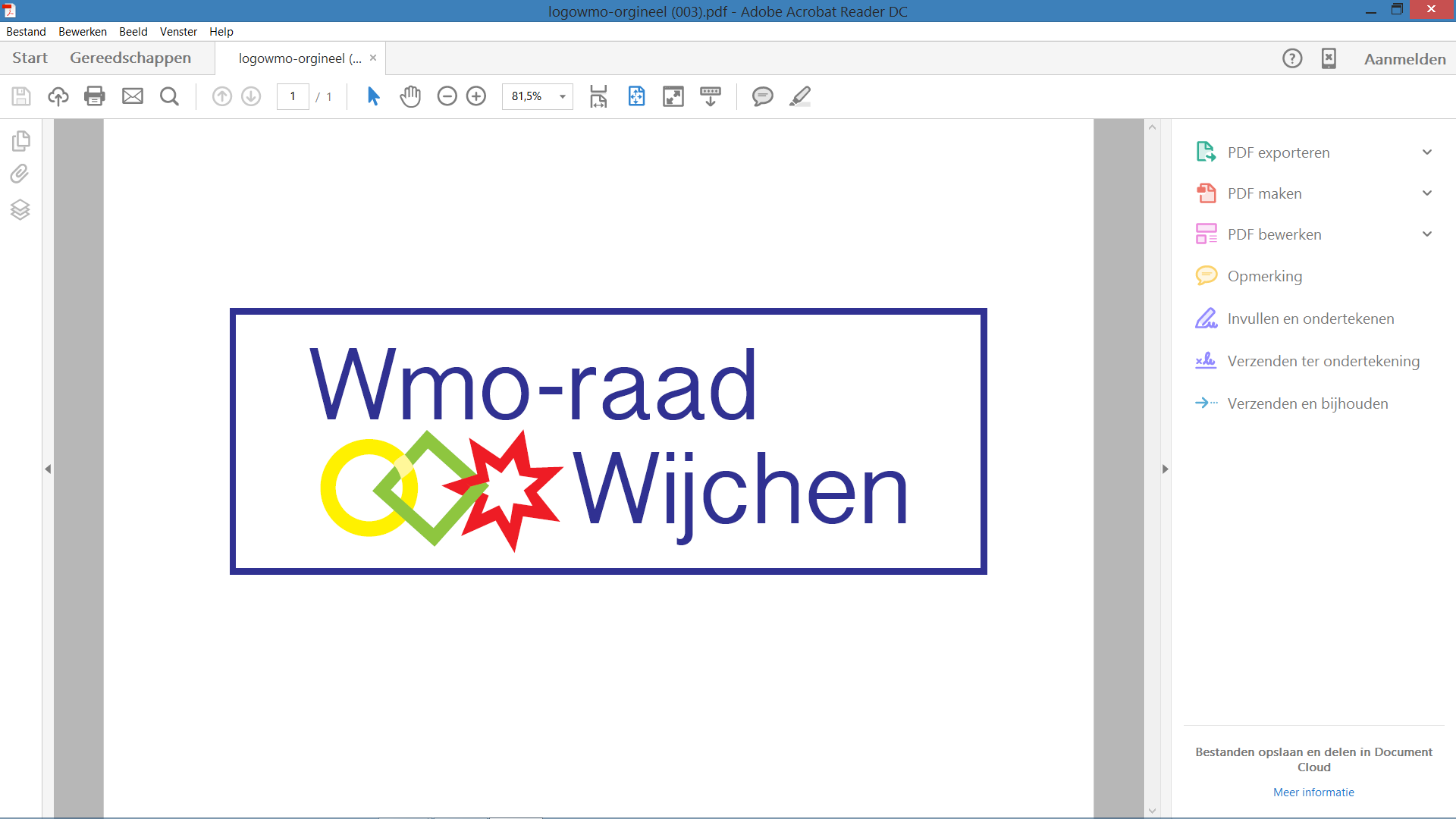 OpeningDe voorzitter opent de vergadering. Medegedeeld wordt dat Gerard wellicht op een later tijdstip zal aansluiten.
Vaststellen agenda
De agenda wordt vastgesteld.  
Goedkeuring Notulen 12 april 2023
De notulen worden goedgekeurd. Afhandeling formele zakenConcept Jaarverslag 2022 van de Wmo-raadOpsturen naar het college. Wellicht nog een overzicht maken met uitgebrachte adviezen. Plannen voor 2024
Laten afhangen van de transitie.Verslag met Zagros Jafar ( Beleidsambtenaar inzake de Sociale Wijkteams)
Er heeft een goed gesprek plaatsgevonden. Veel belovende geluiden. Zagros Jafar is bereid om aan tafel te komen. De leden hebben de indruk dat het beter gaat met het Sociaal Wijkteam. De volgende afspraak, waarbij een lid van de Wm0-raad betrokken is, zal in september plaatsvinden. Stand van zaken ‘Spectrum’Wat is het resultaat geweest van het gesprek tussen WethouderDerks en de contactambtenaar van de CPW ?
Er moet creatief worden nagedacht over hoe ze nu verder gaan. Wethouder Derks en wethouder Schouten gaan samen de rond de tafel zitten om knopen door te hakken. Noortje koppelt de uitkomst van dit gesprek terug aan de Wmo-raad.Is er nog steeds een patstelling of is er een doorbraak te verwachten?Voor en van de contactambtenaarGALA-akkoord presentatie. GALA staat voor Gezond Actief Leven Akkoord
De gemeente heeft intern rond de tafel gezeten. Iedereen heeft vanuit zijn eigen werkveld gekeken waar de raakvlakken liggen. Intern en samen met mensen die betrokken zijn gaan ze kijken naar hoe ze dit handen en voeten gaan geven. Vandaar de uitnodiging op 31 mei van 16:00 uur tot 19:00 uur in het Kasteel.  Twee leden zullen hierbij aanwezig zijn. 
De voorzitter zal aanwezig zijn bij het Regio-overleg op het Stadhuis in Nijmegen. Dit punt agenderen voor de volgende vergadering. 
Verbetering van de dienstverleningDe gemeente is bezig met een swipe-ocratie, zodat je op je telefoon laagdrempelig reactie kunt geven. 
Er drie mogelijkheden om hierbij aan te sluiten: onlinebijeenkomst, fysieke bijeenkomst of meedoen aan een enquête. Noortje zet het op de mail, zodat de leden kunnen kijken of ze mee willen doen.De concept versie van de definitieve resultaten van het Clientervaringsonderzoek is er. Ten aanzien van de presentatie van de vorige keer, zijn er geen bijzonderheden. 
 Document “Vrij Toegankelijk Dagbesteding Zonder Indicatie”. De pilot is 1 mei gestart. Meervoormekaar is hierbij betrokken. Het gaat over het Achterom en de Oase. De bedoeling is om het laagdrempeliger te maken.  
Pleegzorgcompliment
De collega’s van Jeugd zijn bezig met het pleegzorgcompliment te verstrekken. 
De collega’s van Jeugd zijn ook bezig met een verjaardagskaart voor jongeren die 18 jaar worden, omdat er op het moment dat je 18 jaar wordt, zoveel veranderd.
Noortje geeft aan haar collega door ook rekening te houden met jong-lichtverstandelijk gehandicapten. 
Inclusiewerkgroep
Loopt goed. Wat ze voor ogen hadden, begint steeds meer te komen. 
Het Uitvoeringsprogramma van de inclusieagenda wordt  naar de Wmo-raadgestuurd.
Bij het bestuurssecretariaat wordt nagegaan of wethouder Derks  eventueel in juni of in juli aan kan sluiten bij het gesprek met Kans en Kleur. Rondvraag/ SluitingOp 11 oktober 2023 is een lid van de Wmo-raad uitgenodigd voor de Gezamenlijke leefbaarheidsgroepenvergadering 10 mei 2023PlaatsPastorie, Grote vergaderzaal VoorzitterHenk GrootveldNotulistLissy van Delden        Aanwezig: WMO raad.        Gemeente WijchenHenk Grootveld, Gerard Wesseling, Hans Gunsing, Thea van Vlijmen, Betsie van der WijstNoortje van de Pas 